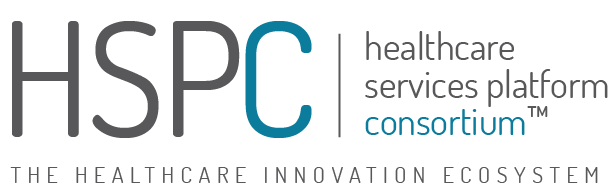 (Draft Agenda ~ Subject to Change)HSPC Conformance and Certification SummitJune 28, 29, 30Intermountain Medical Center, 5171 South Cottonwood St.  Bldg 1, 5th floor Room 5D-5,  Murray, Utah(Toll Free) 1-866-713-7506,, Meeting ID: 623 905 938# https://intermountainmeetings.webex.com/intermountainmeetings/j.php?MTID=m739cb2d71080de28d74c5b12072ec114 Day 1:  June 28, 2017 Objective of the Day:  This day is focused on understanding the HSPC conformance and certification goals towards plug and play interoperability.  The day will be filled with discussion regarding the principles of HSPC conformance and certification and what needs to be included for HSPC conformance and certification.  Day 2:  June 29, 2017 Objective of the Day:  This day is focused on exploring best practices of certification criteria and conformance testing.  Several vendors are invited to present on their current approaches to conformance testing and certification.  Day 3:  June 30, 2017Objective of the Day:  The three-day meeting will conclude with discussion and planning for the next steps and project planning towards HSPC Conformance testing and certification.  SAVE THE DATE!     HSPC F2F MeetingAugust 2-4, 2017  Washington DCTopicSpeaker/Facilitator08:00-08:30Continental Breakfast – sponsored by Intermountain Healthcare08:30-08:45Welcome and IntroductionsStan Huff08:45-09:45Guest Speaker: ULAnura Fernando09:45-10:45Review the Goals of HSPC and of this meetingStan Huff10:45-11:15BreakBreakBreak11:15-12:15Establish the overall Principles of HSPC in regards to conformance testing – to allow for plug and play of services and applicationsStan Huff12:15-13:15  Lunch – on your own  Lunch – on your own  Lunch – on your own1:15-2:15Continue:   Establish the overall Principles of HSPC in regards to conformance testing – to allow for plug and play of services and applicationsStan Huff2:15-3:15What needs to be included for HSPC conformance/compliance?Data interoperability  SMART CompatibilityTerminology server accessCraig Parker3:15 -3:45BreakBreakBreak3:45-4:45Continue - What needs to be included for HSPC conformance/compliance?SOA Platform/ServicesBPMNOther…..Craig Parker4:45-5:00Wrap up and adjourn for the dayStan HuffProposed Topic – Subject to ChangeProposed Speaker/Facilitator – Subject to Change08:00-08:30Continental Breakfast – sponsored by Intermountain Healthcare08:30-08:45Welcome and IntroductionsStan Huff08:45-09:45Review of Discussions from the day beforeStan Huff09:45-10:15BreakBreak10:15-11:15Factual description of the components, artifacts, process.  How is the ecosystem characterized?What is the role of example data (testing data- more then happy path, example data, bad data to test failures))Christine WattsChief Enterprise Architect The University of Chicago MedicineHow do others say if something is conformant? What is the process?  Presentations from vendors on best practices.  How do others say if something is conformant? What is the process?  Presentations from vendors on best practices.  10:45-11:15Mitre Mark Kramer11:15-11:45OSHERA Seong Mun 11:45-12:15Aegis Mario Hyland 12:15-13:15LunchLunch13:15-13:45IHEDidi Davis 13:45-14:15SequoiaDidi Davis 14:15-14:45BreakBreak14:45-15:15FHIR Capability Statement  Grahame Grieve15:15-15:45ArgonautsGrahame Grieve15:45-16:45Review of the dayCraig Parker16:45-17:00Wrap up and Adjourn for the dayStan HuffTopicFacilitator08:30-09:00Continental Breakfast – sponsored by Intermountain HealthcareContinental Breakfast – sponsored by Intermountain Healthcare09:00-09:05 WelcomeWelcome09:05-10:30DiscussionWhat have we learned? Of the things we have seen which ones should we use?Craig Parker10:30-10:45BreakBreak10:45-12:00Next Steps: Form a plan to get HSPC Conformance and Certification process in place.  GoalsDeliverables Call scheduleNext meetingsStan Huff12:00Wrap up and AdjournStan Huff